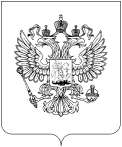 РОСКОМНАДЗОРУПРАВЛЕНИЕ ФЕДЕРАЛЬНОЙ СЛУЖБЫ ПО НАДЗОРУ В СФЕРЕ СВЯЗИ, ИНФОРМАЦИОННЫХ ТЕХНОЛОГИЙ И МАССОВЫХ КОММУНИКАЦИЙ                                            ПО РЕСПУБЛИКЕ КАРЕЛИЯПРИКАЗОб утверждении состава постоянно действующей конкурсной комиссии по проведению конкурсов на замещение вакантных должностей государственной гражданской службы Российской Федерации В целях реализации требований Федерального закона от 27 июля 2004 г. № 79-ФЗ «О государственной гражданской службе Российской Федерации» (Собрание законодательства Российской Федерации, 2004, N 31, ст. 3215; 2006, N 6, ст. 636; 2007, N 10, ст. 1151; N 16, ст. 1828; N 49, ст. 6070; 2008, N 13, ст. 1186; N 30 (ч. II), ст. 3616; N 52 (ч. I), ст. 6235; 2009, N 29, ст. 3597, 3624; N 48, ст. 5719; N 51, ст. 6150, 6159; 2010, N 5, ст. 459; N 7, ст. 704; N 49, ст. 6413; N 51 (ч. III), ст. 6810; 2011, N 1, ст. 31; N 27, ст. 3866; N 29, ст. 4295; N 48, ст. 6730; N 50, ст. 7337; 2012, N 50 (ч. IV), ст. 6954; N 53 (ч. I), ст. 7620, 7652; 2013, N 14, ст. 1665; N 19, ст. 2326, 2329; N 23, ст. 2874; N 27, ст. 3441, 3462, 3477; N 43, ст. 5454; N 48, ст. 6165; N 49 (ч. VII), ст. 6351; N 52 (ч. I), ст. 6961; 2014, N 14, ст. 1545), Указа Президента Российской Федерации от 1 февраля 2005 г. № 112 «О конкурсе на замещение вакантной должности государственной гражданской службы Российской Федерации» (Собрание законодательства Российской Федерации, 2005, N 6, ст. 439; 2011, N 4, ст. 578; 2013, N 12, ст. 1242; 2014, N 12, ст. 1263)   п р и к а з ы в а ю:1. Утвердить состав постоянно действующей конкурсной комиссии по проведению конкурсов на замещение вакантных должностей государственной гражданской службы Российской Федерации в Управлении Роскомнадзора по Республике Карелия (приложение к настоящему приказу).2. Признать утратившим силу приказ Управления Роскомнадзора по Республике Карелия от 14 мая 2015 г. № 58 «Об утверждении состава конкурсной комиссии по проведению конкурсов на замещение вакантных должностей государственной гражданской службы Российской Федерации».3. Контроль за исполнением настоящего приказа оставляю за собой.Руководитель                                                                                           Д.Ю. АртюхинПриложение Состав постоянно действующей конкурсной комиссии по проведению конкурсов на замещение вакантных должностей государственной гражданской службы Российской Федерации в Управлении Федеральной службы по надзору в сфере связи, информационных технологий и массовых коммуникаций по Республике Карелия________ 12.01.2018             Петрозаводск                    № ____1___УТВЕРЖДЕНприказом Управления Роскомнадзора по Республике Карелия № 1_  от «12»  января 2018 годаПредседатель комиссии-  руководитель Управления    Д.Ю. Артюхин.Заместитель председателя комиссии- заместитель руководителя Управления  В.В. Чужиков.Секретарь комиссии- специалист-эксперт отдела  организационной, финансовой, правовой работы и кадров  В.Г. Парфентьева.Члены комиссии - ведущий специалист-эксперт отдела организационной, финансовой, правовой работы и кадров   Т.В. Васянина;- начальник отдела, в котором проводится конкурс на замещение вакантной должности государственной гражданской службы Российской Федерации;- представитель научного и (или) образовательного учреждения, других организаций в качестве независимого эксперта – специалиста по вопросам, связанным с гражданской службой;- представитель научного и (или) образовательного учреждения, других организаций в качестве независимого эксперта – специалиста по вопросам, связанным с гражданской службой.